В соответствии со статьей 13 Устава муниципального образования Кардымовского городского поселения Кардымовского района Смоленской области Совет депутатов Кардымовского городского поселения Кардымовского района Смоленской областиР Е Ш И Л:1. Провести публичные слушания по проекту решения Совета депутатов Кардымовского городского поселения Кардымовского района Смоленской области «О бюджете Кардымовского городского поселения Кардымовского района Смоленской области на 2023 год и плановый период 2024 и 2025 годов» с 05.12.2022 по 19.12.2022  год.2. Для осуществления публичных слушаний создать организационный комитет в следующем составе:- Дацко Дмитрий Сергеевич – Заместитель Главы муниципального образования «Кардымовский район» Смоленской области;- Голубых Анатолий Валентинович – Глава муниципального образования Кардымовского городского поселения Кардымовского района Смоленской области;-Лагутина  Людмила Александровна;  - Прудникова  Анастасия Олеговна;- Дацко Наталия Сергеевна;- Новикова Ольга  Андреевна - Ведущий специалист Совета депутатов Кардымовского городского поселения Кардымовского района Смоленской области.3. Опубликовать настоящее решение в Кардымовской районной газете «Знамя труда»-Кардымово.Глава муниципального образованияКардымовского городского поселенияКардымовского района Смоленской области                                       А.В. Голубых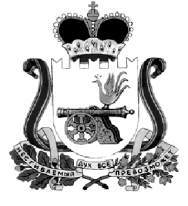 СОВЕТ ДЕПУТАТОВ КАРДЫМОВСКОГО ГОРОДСКОГО ПОСЕЛЕНИЯ   КАРДЫМОВСКОГО РАЙОНА СМОЛЕНСКОЙ ОБЛАСТИР Е Ш Е Н И Еот  30.11.2022                                                                                           № Ре-00023СОВЕТ ДЕПУТАТОВ КАРДЫМОВСКОГО ГОРОДСКОГО ПОСЕЛЕНИЯ   КАРДЫМОВСКОГО РАЙОНА СМОЛЕНСКОЙ ОБЛАСТИР Е Ш Е Н И Еот  30.11.2022                                                                                           № Ре-00023СОВЕТ ДЕПУТАТОВ КАРДЫМОВСКОГО ГОРОДСКОГО ПОСЕЛЕНИЯ   КАРДЫМОВСКОГО РАЙОНА СМОЛЕНСКОЙ ОБЛАСТИР Е Ш Е Н И Еот  30.11.2022                                                                                           № Ре-00023